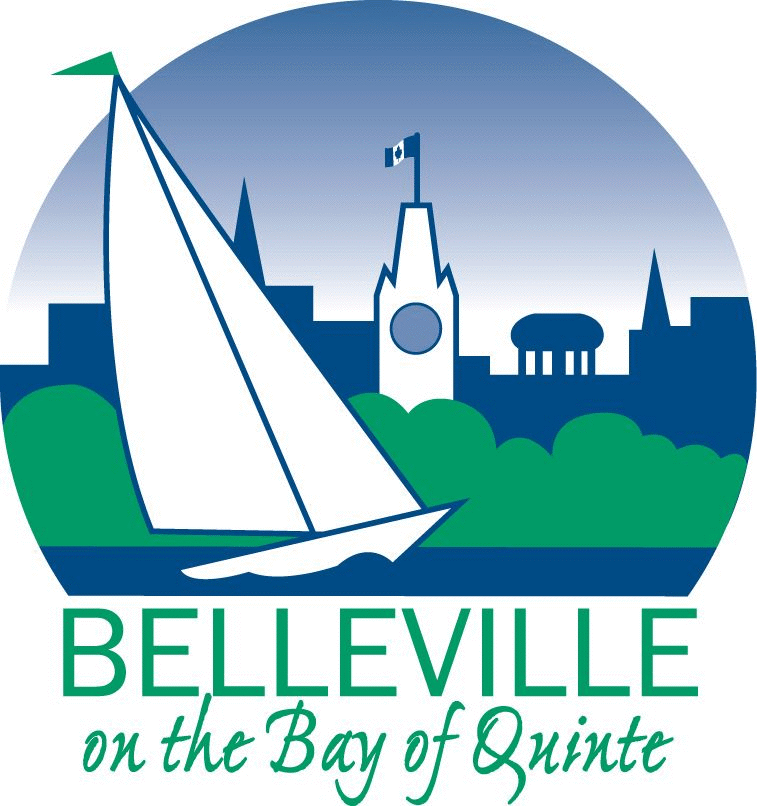 Accessibility Advisory Committee MeetingMinutesTuesday October 22nd, 201911:00 a.m, Transit Office, 400 Coleman St.AttendanceMembers present:Councillor Garnet Thompson Councillor Kelly McCawMr. Bryan CuerrierMr. David GlobeMr. Don CarrMs. Karen KitchenMs. Patricia RusselStaff Present:Ms. Sarah Collins, Accessibility CoordinatorMs. Hollie Lloyd, Council Services AssistantAbsent:Councillor Sean KellyMs. Jennifer McTavishOrder of BusinessCall to orderCouncillor Thompson called the meeting to order at 11:05 a.m.AttendanceAboveDisclosures of pecuniary interests and the general nature thereofNoneApproval of meeting minutesMinutes of the B.A.A.C meeting held on September 24, 2019 had been circulated.Moved by Brian Cuerrier
Seconded by David Globe“That the Minutes of the B.A.A.C meeting of September 24, 2019 be approved.”- Carried –Council Thompson informed committee that the request to designate an on-street accessible parking spot in front of the building at 11 Station Street was turned down by the Traffic Committee.CorrespondenceThere was no correspondence at this meeting.DeputationsThere were no deputations at this meeting.Items for discussionBelleville Transit project updates with Transit Manager, Paul BuckPaul Buck spoke on the new bus stop upgrades. Plan was to redevelop 100 bus stops per year over the next year three years with concrete pads and universal design features. Due to higher than anticipated costs, only 13 platforms will be installed this year. In addition, there will be 10 new shelters added each year to stops where space permits them. Transit is requesting a larger budget approval from council for the upcoming year in order to continue redeveloping bus stops.There are four (4) new buses to be ordered, pending Federal approval. There should be Federal funding available now that the election is over. Transit is currently running 16 buses on 10 routes for 19 hours of service a day. They are using a new monitoring system to track everything from passenger count, to vehicle details, to destination times (on time/late), and much more. Transit has two (2) new mobile apps that will be launched in the near future. The first one is the Transit App and the second one is Mobile Pay App.Mobility Bus service review and public feedback surveyThe current Mobility Bus contract is with Parkhurst Transportation. They have held the contract for 30+ years. The contract is up for renewal in May of 2020. Council has directed staff to review operational and financial implications of bringing the service “in-house”. Paul supports the B.A.A.C project to review the Mobility Bus service to identify barriers and service gaps, and offer recommendations. This information will be included as part of the review to bringing the Mobility Bus “in-house”. As per committee direction from last meeting, Sarah drafted a Mobility Bus Service Public Feedback Survey that the committee reviewed together. Based on review and comments, Sarah will finalize the survey and send it out to all committee members for approval prior to distribution.New BusinessNoneNext meetingThe next meeting of the Accessibility Advisory Committee has been set for Tuesday November 19th at 11:00 a.m, at the Quinte Sports and Wellness Centre in the Fireplace Room, 1st floor. AdjournmentMeeting adjourned at 12:48pm.Moved by Don Carr
Seconded by David Globe	“That the Accessibility Advisory Committee Meeting be adjourned.”